§7701.  Definitions1.  Children.  As used in this subtitle, the word "children" means persons who are not related by blood or marriage to, or who have not been legally adopted by, the licensee or administrator of any facility, defined in section 8101, 8201 or 8301‑A, that provides services to these children.[PL 1997, c. 494, §4 (AMD); PL 1997, c. 494, §15 (AFF).]2.  Facility.  As used in this subtitle, the word "facility" means any of the places defined in section 8001, 8101, 8201 or 8301‑A, subsection 1‑A, paragraph B.[PL 2001, c. 645, §2 (AMD).]3.  Abuse or neglect.  For purposes of section 7703, "abuse or neglect," in the case of children refers to the definition found in section 4002, subsection 1.  In the case of adults, "abuse" and "neglect" refers to the definitions found in section 3472, subsections 1 and 11, and also incorporates exploitation, as defined in section 3472, subsection 9.[PL 1985, c. 437, §3 (NEW).]4.  Division.  As used in section 7707, "division" means the Department of Health and Human Services, Division of Licensing and Regulatory Services.[PL 2015, c. 278, §1 (NEW).]5.  Reportable incident.  As used in section 7707, "reportable incident" means:A.  A child's death that occurs while the child is in the care of an entity required to report under section 7707, subsection 1; and  [PL 2015, c. 278, §1 (NEW).]B.  An injury or trauma to a child that occurs while the child is in the care of an entity required to report under section 7707, subsection 1 and results in the transportation of the child to a hospital by emergency medical services personnel.  [PL 2015, c. 278, §1 (NEW).][PL 2015, c. 278, §1 (NEW).]SECTION HISTORYPL 1975, c. 719, §6 (NEW). PL 1985, c. 437, §3 (AMD). PL 1989, c. 502, §A80 (AMD). PL 1997, c. 494, §§4,5 (AMD). PL 1997, c. 494, §15 (AFF). PL 2001, c. 645, §2 (AMD). PL 2015, c. 278, §1 (AMD). The State of Maine claims a copyright in its codified statutes. If you intend to republish this material, we require that you include the following disclaimer in your publication:All copyrights and other rights to statutory text are reserved by the State of Maine. The text included in this publication reflects changes made through the First Regular and First Special Session of the 131st Maine Legislature and is current through November 1. 2023
                    . The text is subject to change without notice. It is a version that has not been officially certified by the Secretary of State. Refer to the Maine Revised Statutes Annotated and supplements for certified text.
                The Office of the Revisor of Statutes also requests that you send us one copy of any statutory publication you may produce. Our goal is not to restrict publishing activity, but to keep track of who is publishing what, to identify any needless duplication and to preserve the State's copyright rights.PLEASE NOTE: The Revisor's Office cannot perform research for or provide legal advice or interpretation of Maine law to the public. If you need legal assistance, please contact a qualified attorney.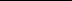 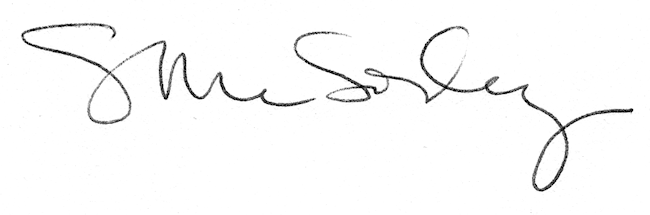 